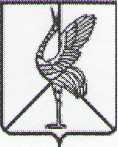 Совет городского поселения «Шерловогорское» муниципального района «Борзинский район» Забайкальского края  26 января 2021 года                                                                                   № 224поселок городского типа Шерловая ГораО внесении изменений в Устав городского поселения «Шерловогорское» муниципального района «Борзинский район»Руководствуясь пунктом 1 части 10 статьи 35 Федерального закона от 06 октября 2003 года № 131–ФЗ «Об общих принципах организации местного самоуправления в Российской Федерации», Уставом городского поселения «Шерловогорское», Совет городского поселения «Шерловогорское» решил:Внести изменения в Устав городского поселения «Шерловогорское» муниципального района «Борзинский район», следующего содержания:1) статью 32 Устава дополнить частью 4.1 следующего содержания: «4.1. Депутату для осуществления своих полномочий на непостоянной основе гарантируется сохранение места работы (должности) на период 2 (два) рабочих дня в месяц.».2. Настоящее решение о внесении изменений в Устав городского поселения «Шерловогорское» муниципального района «Борзинский район» Забайкальского края направить на государственную регистрацию в Управление Министерства юстиции Российской Федерации по Забайкальскому краю.3. После государственной регистрации данное решение обнародовать в порядке, установленном Уставом городского поселения «Шерловогорское» муниципального района «Борзинский район» Забайкальского края.Председатель Совета городского поселения «Шерловогорское»  ______________________Т.М. СоколовскаяГлава городского поселения «Шерловогорское»___________________А.В. Панин